Southern Middle School 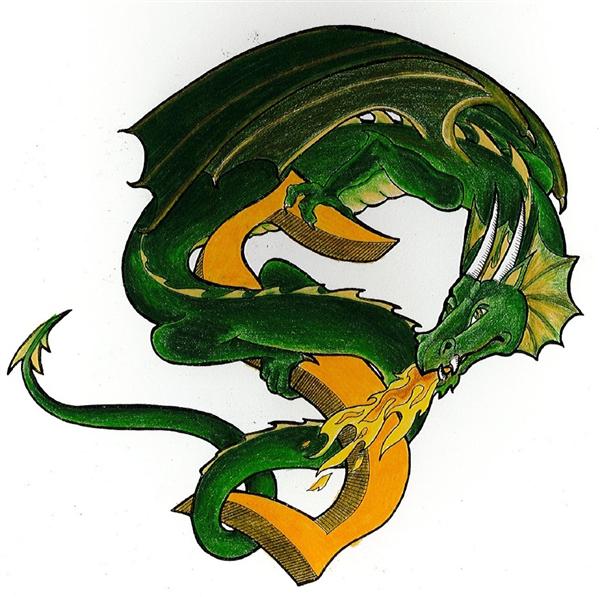 Chorus Course Syllabus 2019-2020Director: Ms. GrimmEmail: bgrimm@ncmcs.orgPhone Number: (910) 693-1550 ext. 230WELCOME TO SOUTHERN MIDDLE SCHOOL CHORUS! Course DescriptionThis course will provide a choral experience where students can develop their singing and expand their musical literacy through a variety of choral music and opportunities for multiple performances. Through teaching music theory, history, aural skills, and vocal pedagogy, students will gain an appreciation for music.  Students will be exposed to many different kinds of music and gain an appreciation for other cultures through music.Materials Music/Choral Folders/Pencils will be provided for students, and should be treated with respect and care. If music is vandalized, misplaced, or ruined, the student will be charged to replace the music to the school’s choral library. Evaluation/GradingDaily participationPerformances  Assignments  Daily Classroom Points consist of 2 points a day, or 10 points total each week. This is based on proper rehearsal etiquette and being prepared with all materials 1 point – Rehearsal Etiquette: Proper posture, singing healthy with correct placement, tone, vowel shape, engaged facial expressions, and uses musical literacy are all part of rehearsal etiquette.  This also includes actively participating in class, following the class expectations, supporting other students in the ensemble, and contributing positively to the group.  Students are also expected to be on time and ready to start rehearsal at the beginning of class.1 point – Materials: Having a pencil, all music, and music folder ready at the beginning of class.  This also includes keeping notes/other materials that are passed out during class.  Students will be responsible for taking notes during class that will be used as study materials for various assignments. Performances are worth 100 points each. 12.5 points – Student attends the event in proper attire or uniform. 12.5 points - Student arrives at call time, or has an excused tardy discussed PRIOR to the performance. Student also stays for the entire performance.25 points - Student demonstrates appropriate concert etiquette throughout the entire concert. 50 points - Student demonstrates the course standards through performing for the audience.Assignments points will vary.This includes written assignments, vocabulary quizzes, tests, singing/aural quizzes, sight-reading quizzes, listening quizzes, and solfege quizzes. Choir UniformTOP: The Southern Middle School Choir shirt purchased at the beginning of the semester with NO alterations made to the shirt.BOTTOM: Black colored bottoms that follow school dress code. This can include black dress pants, black jeans, and black skirts. Please NO shorts, khakis, or blue jeans. Black skirts must be at least fingertip length.SHOES: Black shoes, can be tennis shoes or black flats, please black socks if needed and NO sandals.Attendance Performance Absences Students have multiple performances through out the school year.  These performances give students the opportunity to show the audience all of their hard work and the skills they have acquired through this course. It is REQUIRED that every student attends each performance, and stays for the entirety of the performance. Excused Performance Absence: This includes a family emergency or an illness with proof of a written doctors note and/or parent communication.  The director must receive a phone call or email about this conflict PRIOR to the performance. Students will be given a required make up assignment for the performance. This assignment is due one week of the concert date, and failure to complete this assignment will result in loss of performance points.Unexcused Performance Absences: If a student has an unexcused absence from the performance, it will result in a full loss of performance points. Students will be given a required make up assignment for the performance. This assignment is due within one week of the concert date. This make up assignment will only receive half the performance grade credit and failure to complete this assignment will result in loss of performance points.